Уважаемые родители! Предлагаем Вам побеседовать с детьми о лете и понаблюдать за насекомыми.   Тема: «Насекомые»: Программное содержание: дать детям начальное представление о классе насекомых: внешний вид, части тела. Ввести в активный словарь названия некоторых насекомых, учить узнавать их на картинке.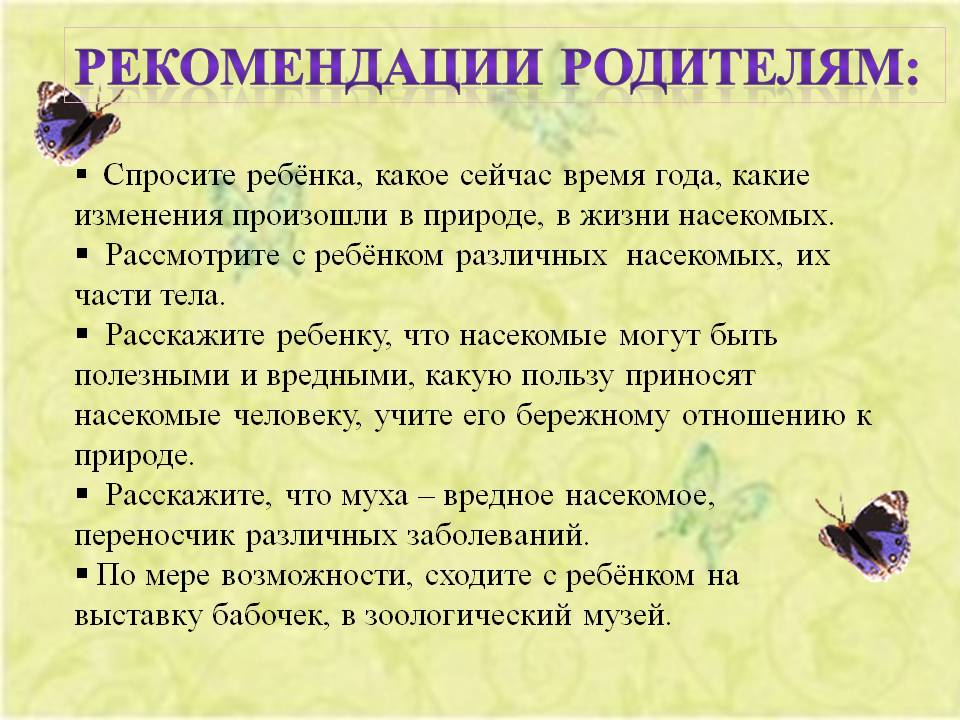 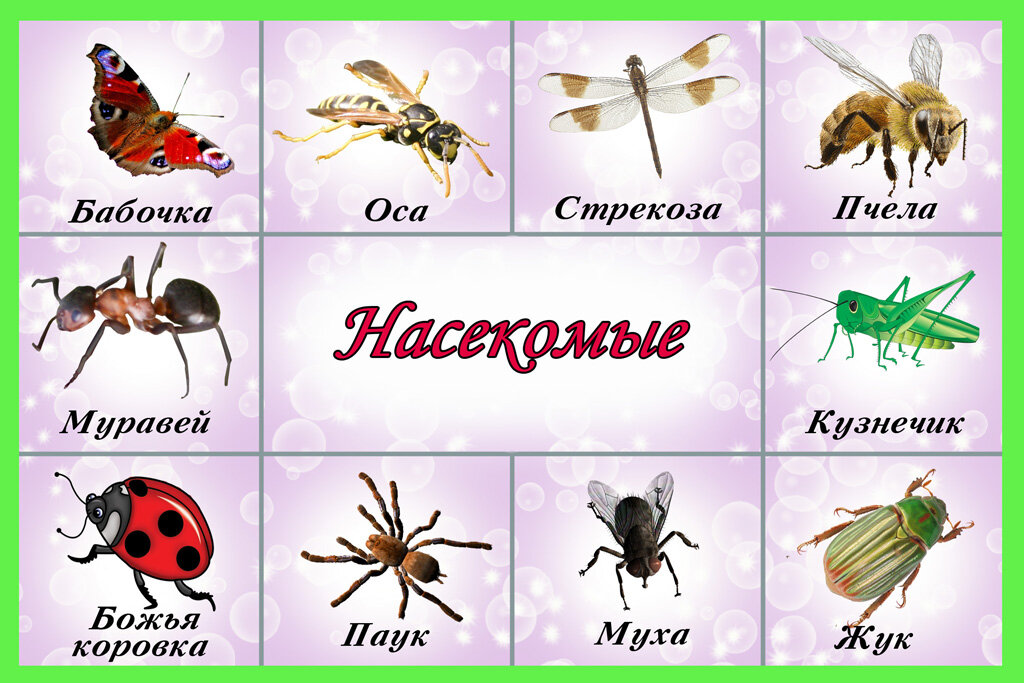 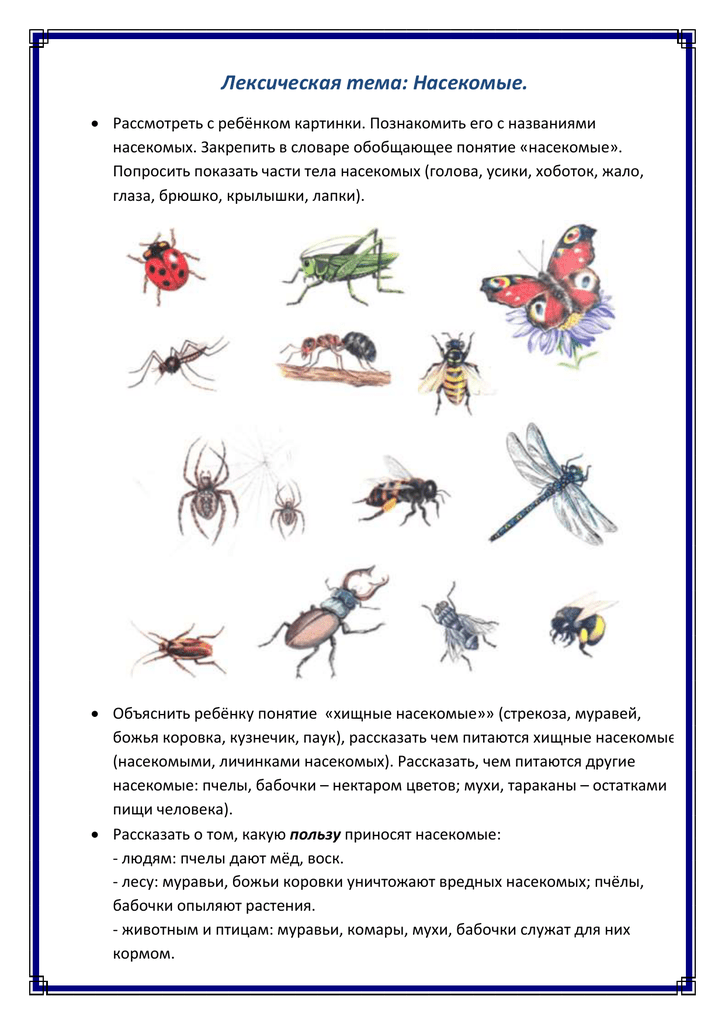 Чтение стихотворения: «Я нашла себе жука»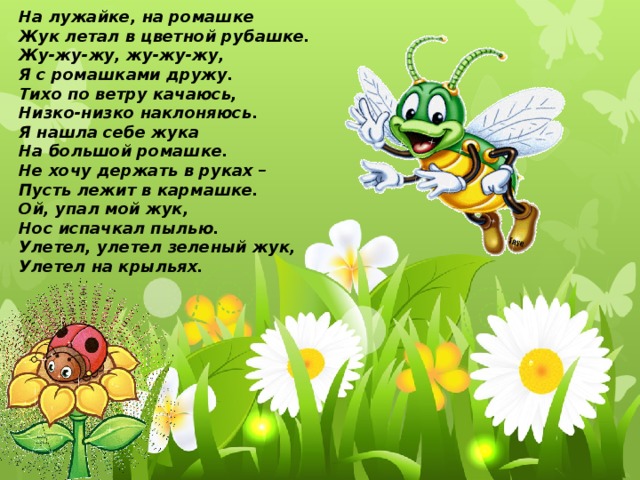 Дидактическая игры:» Один –много» «Летаем не летаем»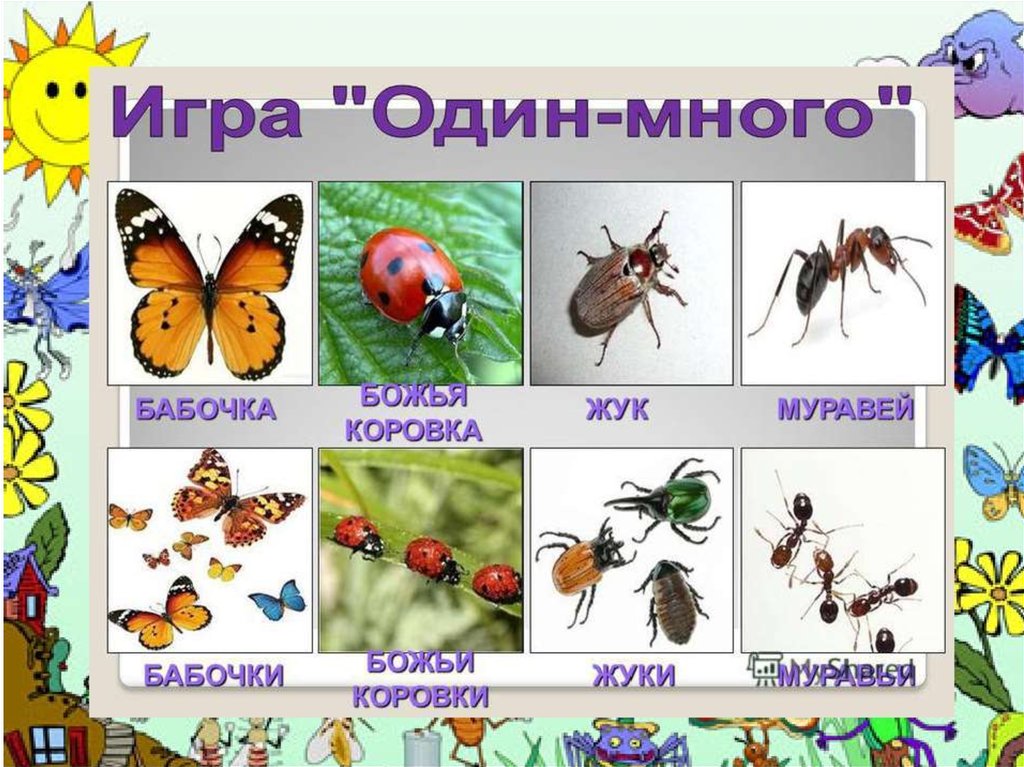 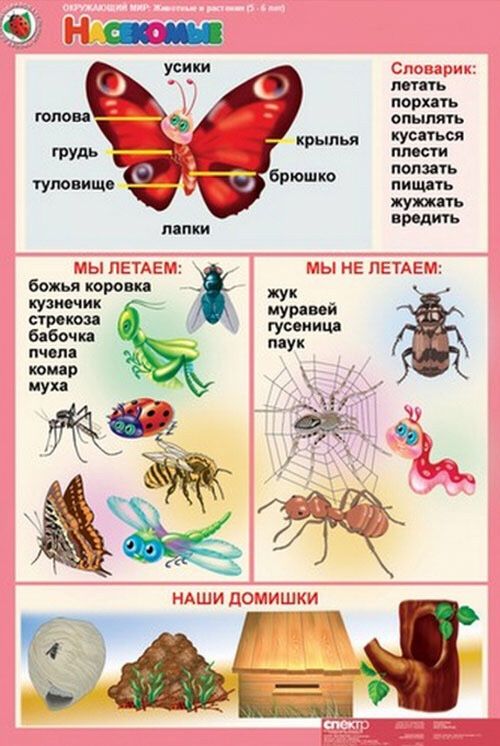 Конструирование «Сложи бабочку»На картинке-схеме ребенок выкладывает изображение бабочки из геометрических фигур. Попросите показать заданную фигуру и назвать ее цвет.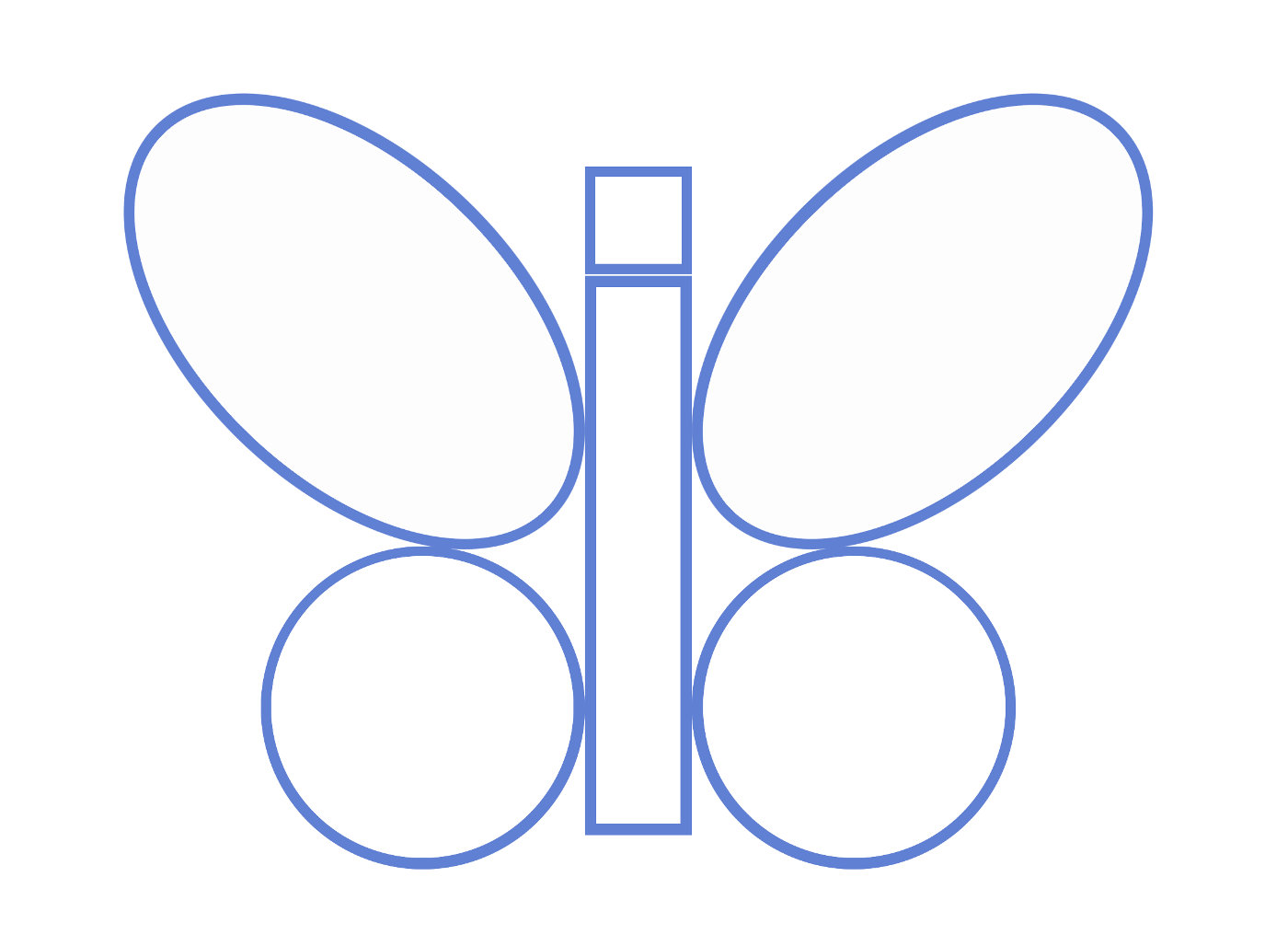 Аппликация «Божья коровка»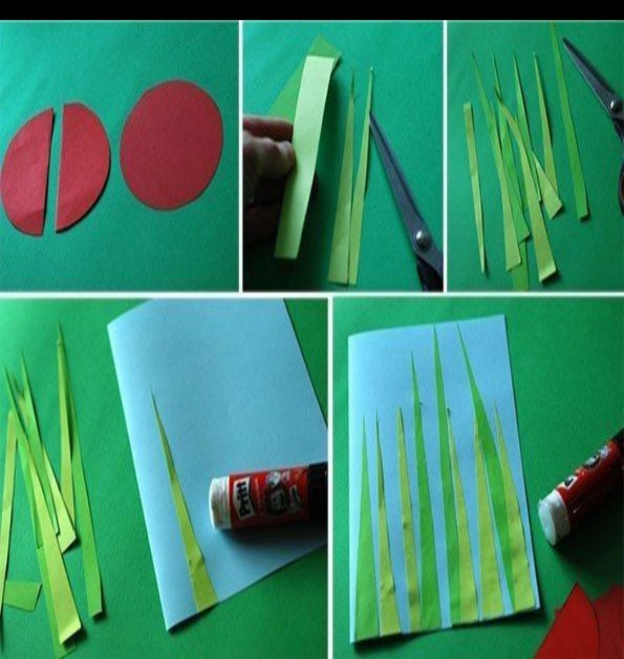 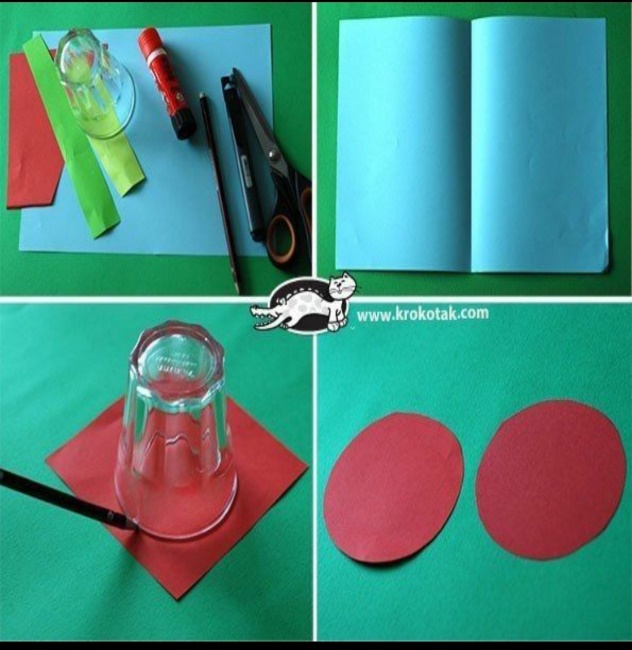 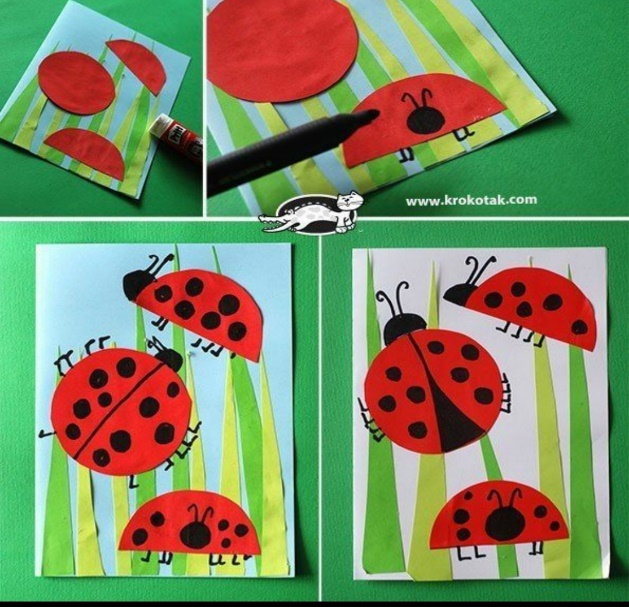 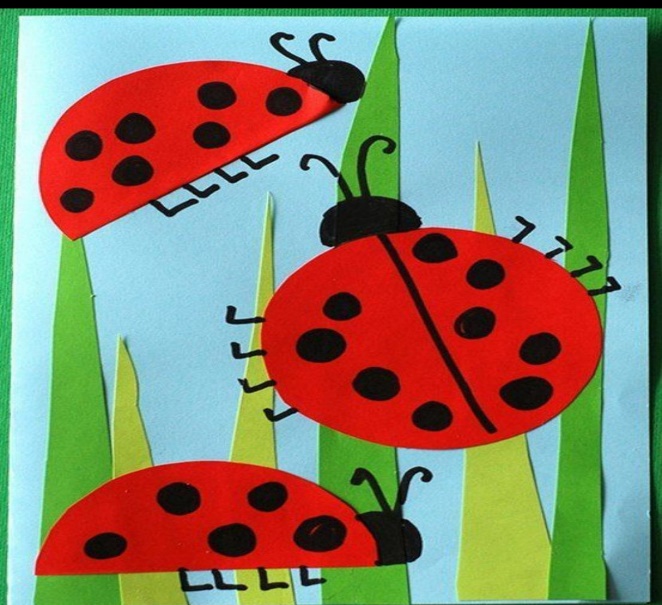 Игры с водой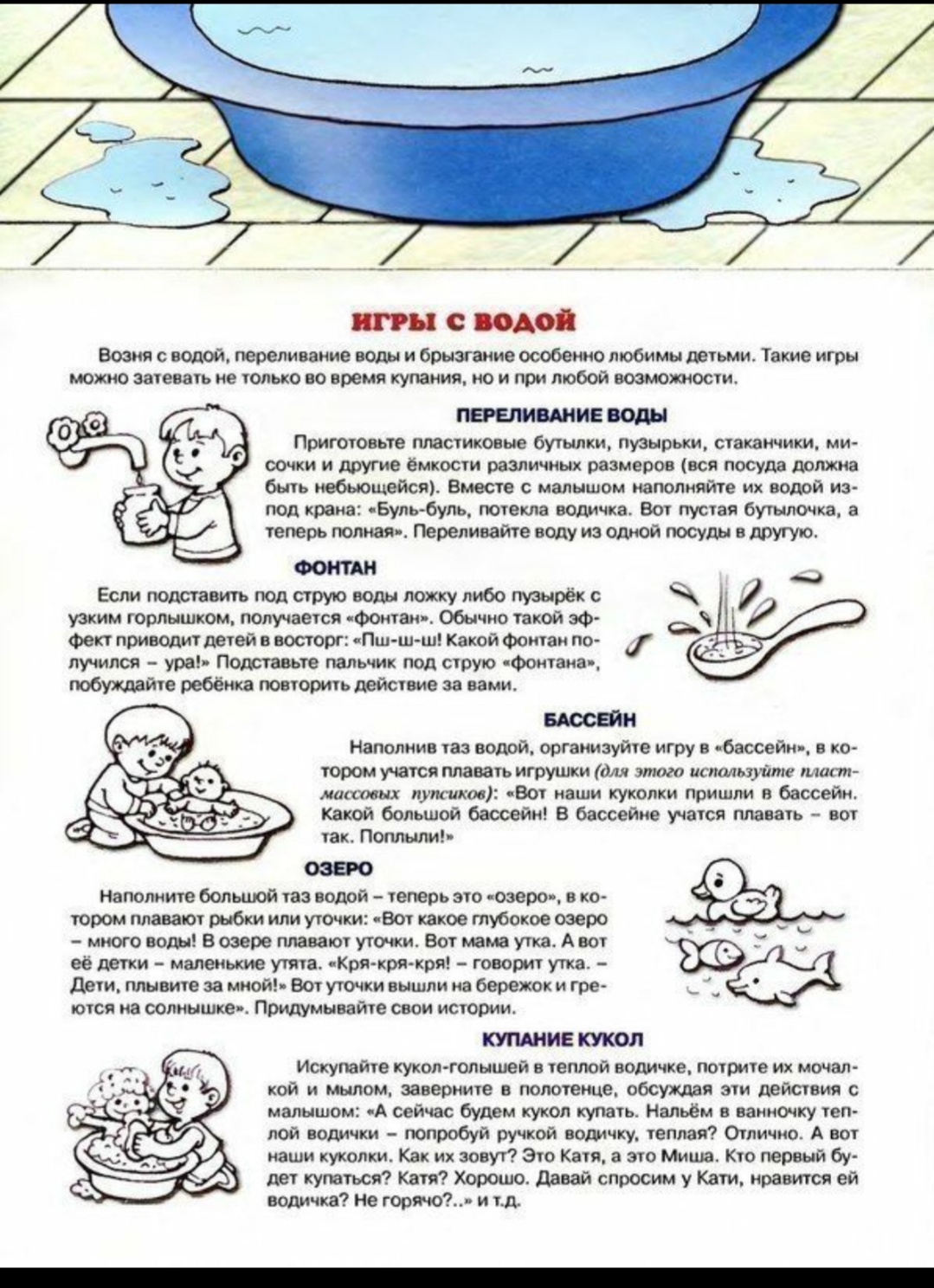 Артикуляционная гимнастика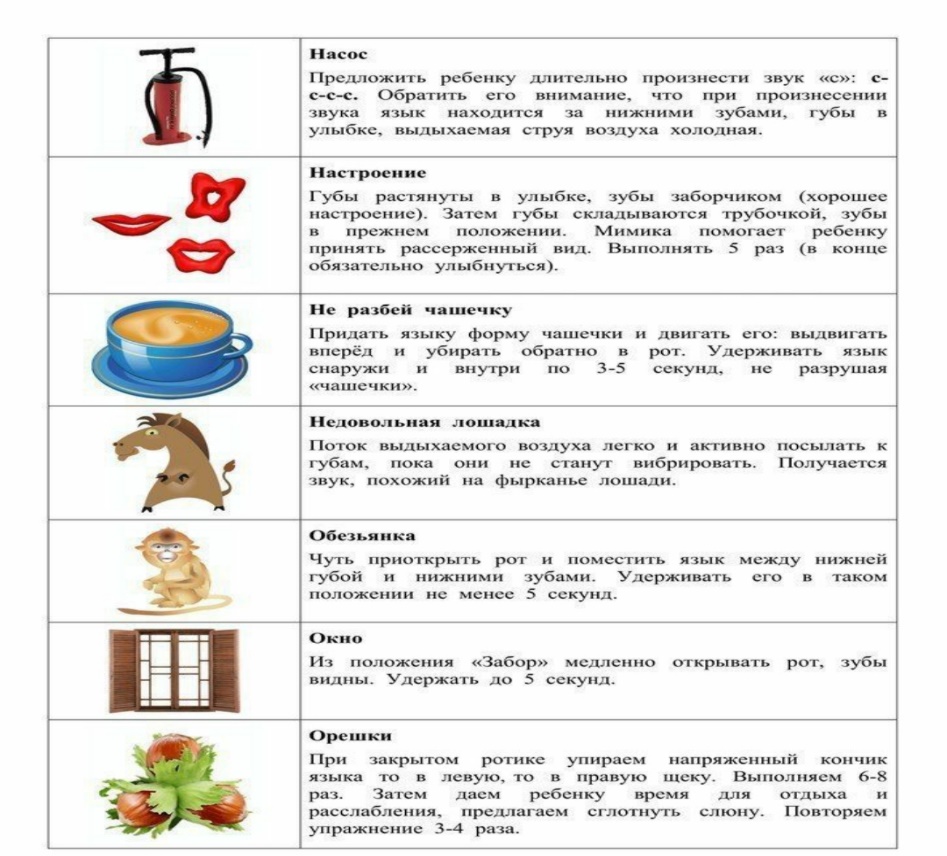 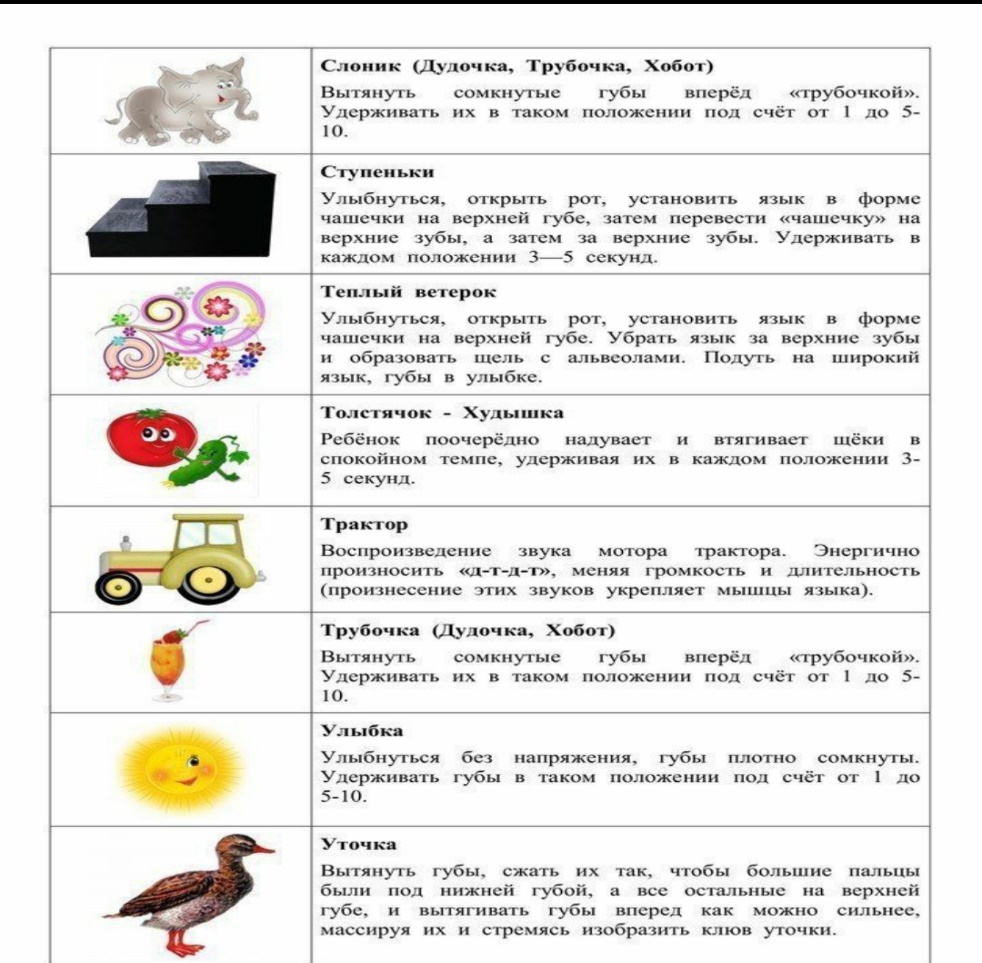  Загадки с подвохом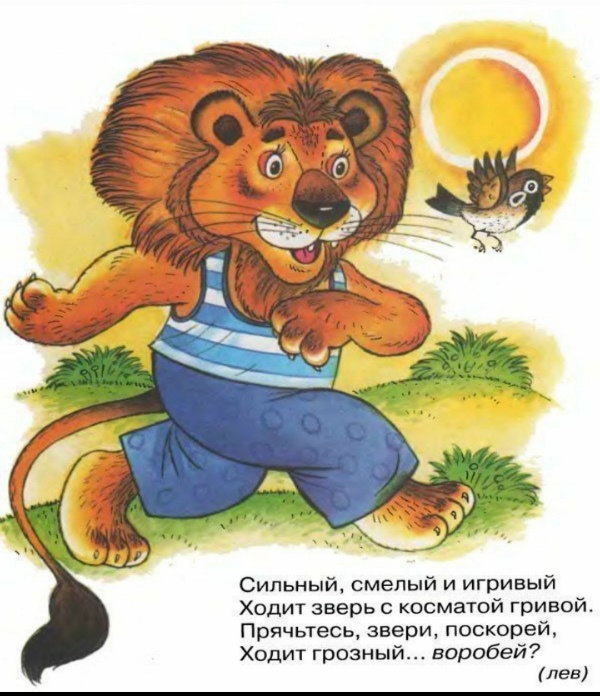 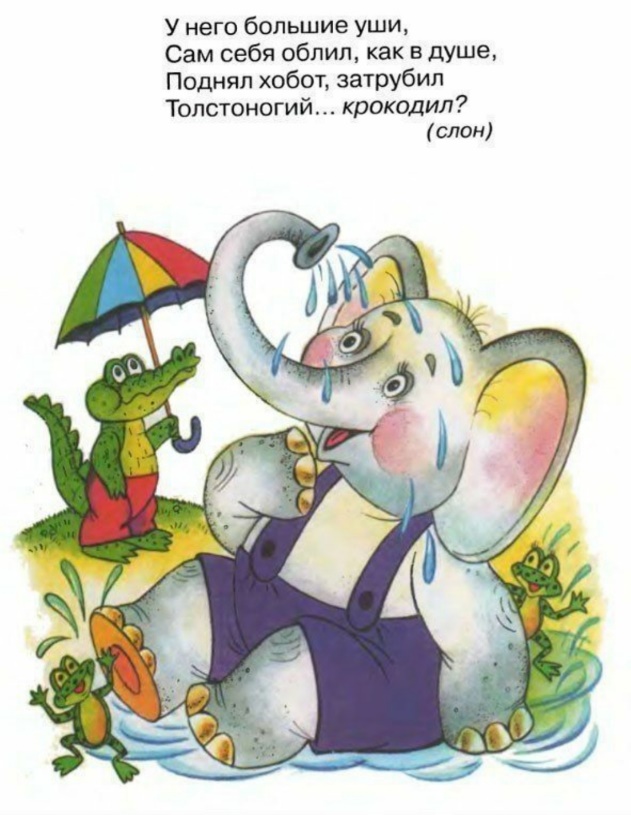 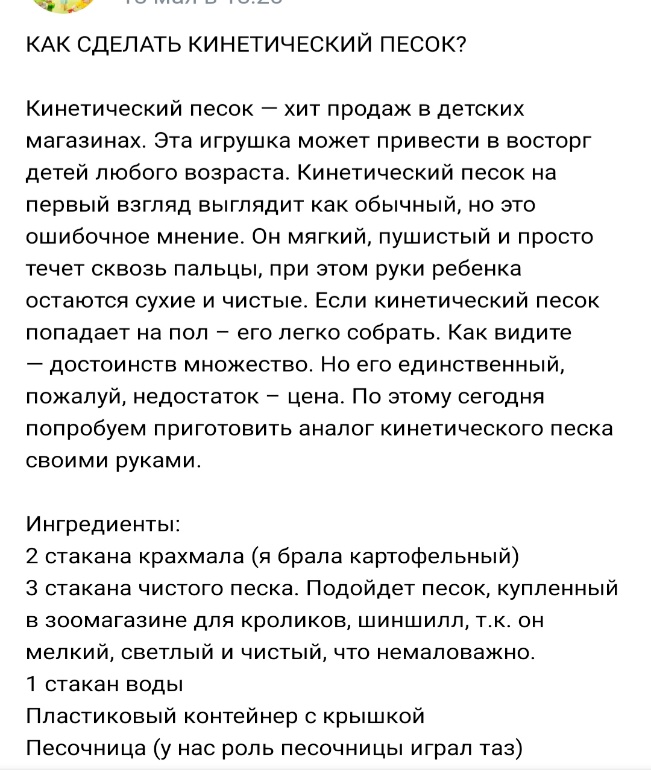 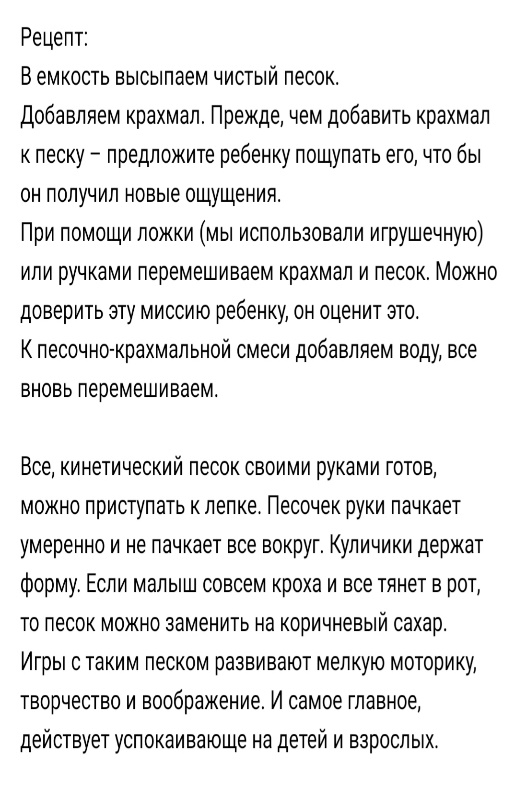 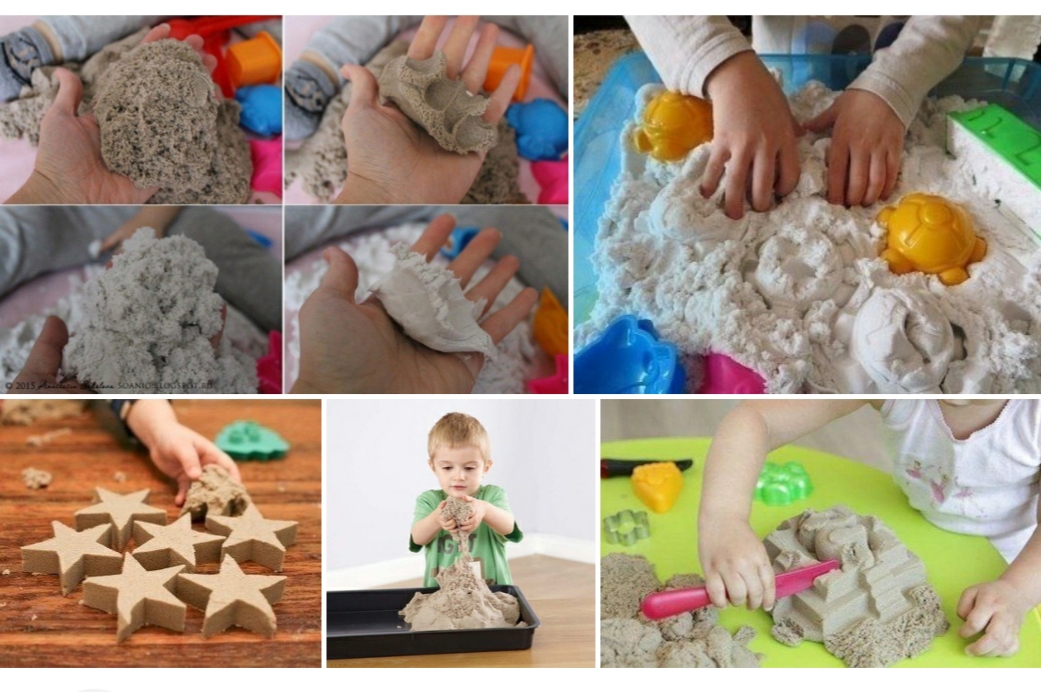 